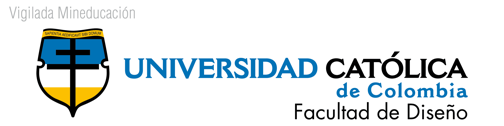 

REGISTRO DE PRÁCTICA EMPRESARIAL AD05007	Al culminar la Parte 1 (1° a 6° Semestre) y superados los niveles de conocimiento correspondientes a los Núcleos Problémicos Espacio, Lugar y Hábitat, la práctica se constituye en un momento de reflexión durante el proceso de formación, donde a los estudiantes, les es posible validar las competencias tanto generales como laborales definidas en el PEP, a la vez que los vincula en el marco de una relación laboral con los diversos ámbitos del ejercicio de la Profesión y con un ambiente empresarial que lo habilite como un emprendedor.Objetivo: Poner en evidencia el nivel de aprendizaje alcanzado por los estudiantes del Programa en un contexto real cercano a su quehacer como futuros arquitectos.A continuación se exponen los lineamientos básicos de la Bitácora Empresarial para el registro del desarrollo de la práctica, así como los anexos que deberán ser entregados al tutor asignado:Documentos:Bitácora EmpresarialIntroducción a manera de Ensayo Crítico (se diligencia al finalizar la práctica), cuyo objetivo es consignar las experiencias en la empresa y los logros alcanzados en el marco del Proyecto Educativo del Programa PEP.Contexto de la empresa: Misión – Visión – Organigrama – Ubicación del cargo en el organigrama – Funciones del cargo – Datos del jefe inmediato.Acerca de las labores asignadas:1.3.1 Descripción (soportes)1.3.2. Niveles de desarrollo de competencias (Doc. de Competencias PEP) Núcleo Problémico 1 Presentador de proyectosNúcleo Problémico 2 Desarrollador de proyectos de baja complejidadNúcleo Problémico 3 Desarrollador de proyectos de mediana complejidadGrado de cumplimientoNiveles de dificultadProblemáticas abordadasRelación de la actividad con el ProyectoConcurrencia DU – DC – DA – TH – CM1.4 Seguimiento en el tiempo de aspectos relevantes del quehacer cotidiano (Evidencias documentales).Formato de Evaluación del Tutor de la Empresa.Hoja de vida del estudiante.Formato de autoevaluación: Para validación del nivel de logro de las competencias desarrolladas (Descargar formato del portal de la Universidad Facultad de Diseño)Presentación final: Documento en Cd, formato tamaño carta en PDF + documento de proceso.El documento de proceso se debe entregar en cada corte en carpeta de tres aros, incluyendo los formatos de evaluación del tutor de la empresa.Programa de Arquitectura	Aprobado Consejo Consultivo No. 10 mayo 18 de 2016